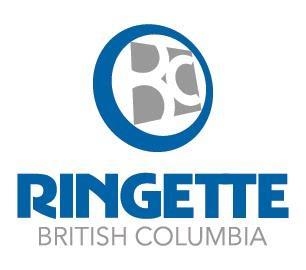 Ringette BCU10 Practice Plan TemplateBlue Phase (Week 18-25)Blue Phase EmphasisTechnical Development					24 minutes			40%Teaching Games for Understanding				18 minutes			30%Modified Competition					18 minutes 			30%Day of the WeekMonth, Day, Year60 MinutesLocationCoaches/Helpers:2-32-32-3Important Notes:Technical development (lead passing) and modified competition (awareness, offensive/defensive positioning)Technical development (lead passing) and modified competition (awareness, offensive/defensive positioning)Technical development (lead passing) and modified competition (awareness, offensive/defensive positioning)Technical DevelopmentTGfUModified Competition0:00XM - 0:00XM3 MinutesFree PlayWARM-UP - FREEZE TAGWARM-UP - FREEZE TAGWARM-UP - FREEZE TAG0:00XM - 0:00XM0:00XM - 0:00XM5 minutesEquipmentEquipment2-3 ringsDescriptionDescriptionThis game is played without sticks and it starts when the coach blows the whistle. The players who are “IT” will hold a ring and skate around, trying to tag the other players with the ring. When a player is tagged they must freeze. To be un-frozen they have to get tagged by a player that is not frozen.Coaches will intermittently change which players are “IT”Key Teaching PointsKey Teaching PointsForward skating strides, acceleration, changing direction, balance, agility, awareness and stopping.AdaptationsEasierExpand the boundaries.AdaptationsHarderShrink the boundaries.CHASE DRILLCHASE DRILLCHASE DRILLCHASE DRILL0:00XM - 0:00XM0:00XM - 0:00XM7 MinutesCategoryCoachesCoaches2-32-3EquipmentEquipmentRings, netsRings, netsDescriptionDescription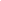 A1 and A2 pass down the ice.As A1 and A2 approach the ringette line, B1 and B2 begin passing down the ice.Either A1 or A2 shoot on the net and immediately start chasing and checking B1 and B2.Repeat steps 1-3. Key Teaching PointsKey Teaching PointsBack-checking, lead passing with pressure, shootingBack-checking, lead passing with pressure, shooting4 CORNERS4 CORNERS4 CORNERS4 CORNERS0:00XM - 0:00XM0:00XM - 0:00XM10 MinutesCategoryCoachesCoaches1-21-2EquipmentEquipmentCones, ringsCones, ringsDescriptionDescription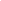 There are four cones with a line of players behind each of them as demonstrated in the diagram. A coach is by the boards with the rings. A1 and A2 are on the same team, B1 and B2 are on the same team. The coach flips the ring in the middle and indicates which net they are shooting on. On their whistle, it is 2v2. Make sure the teams pass over the blue line.Key Teaching PointsKey Teaching PointsOffensive/defensive positioning, awareness, passing, shooting.Offensive/defensive positioning, awareness, passing, shooting.AdaptationsHarderMinimum 3 passes before shooting.Minimum 3 passes before shooting.5v5 SCRIMMAGE5v5 SCRIMMAGE5v5 SCRIMMAGE0:00XM - 0:00XM0:00XM - 0:00XM17 MinutesCoachesCoaches2-3EquipmentEquipmentRingDescriptionDescriptionFull ice scrimmage with breakoutA coach on each bench designates positions for playersA coach blows their whistle every 1-2 minutes for shift changesIf a player makes a mistake/causes a penalty, stop the play and explain the situation to prevent future occurrencesEmphasize offensive/defensive positioning and strategyEmphasize lead passes and one-on-one checking (stay goal-side for defence)AdaptationsEasierShrink boundaries and make it 4v4.AdaptationsHarderAdd another ring.GROUP ACTIVITY – OCTOPUSGROUP ACTIVITY – OCTOPUSGROUP ACTIVITY – OCTOPUSGROUP ACTIVITY – OCTOPUS0:00XM - 0:00XM0:00XM - 0:00XM10 MinutesCategoryEquipmentEquipmentNoneNoneDescriptionDescription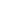 This game is played without sticks. Players line up on the blue line. Select 2-3 people to be “IT” and stand on the centre line.When the coach blows the whistle, all the players try to skate toward the other blue line without being tagged by those who are “IT”. If a player is tagged, they become a “seaweed” and must remain in the spot that they were tagged.When the coach blows the whistle again, all the players try to skate toward the blue line again. This time, the “seaweed” can also tag the players.The coach can yell “tidal wave” so, for that round, all the “seaweed” no longer have to remain in the same spot that they were tagged. The last player wins. Key Teaching PointsKey Teaching PointsAgility, balance, stopping, forward skating.Agility, balance, stopping, forward skating.AdaptationsEasierShrink boundaries or play cross-iceShrink boundaries or play cross-iceAdaptationsHarderAdd more people who are “IT” to startAdd more people who are “IT” to start0:00XM - 0:00XM3 MinutesWrap-Up and Team Cheer